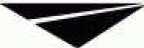 Krajská správa a údržba silnic Vysočiny, příspěvková organizaceKosovská	16JihlavaIČO:00090450	DIČ:CZ00090450Číslo objednávky: 71010239Ze dne: 21.01.2021Dodavatel:AGROTEC a.s.Brněnská 12/74693 01	HustopečeIČO: 00544957	DIČ: CZ00544957Korespondenční adresa: Havlíčkův Brod Žižkova 1018 Havlíčkův Brod 581 53Objednáváme u Vás: servisní prohlídku vozidel Iveco Daily CNG - 1 rok používání. Smlouva N-DO-13-2019-2 ID 9333130Dodací adresa:Krajská správa a údržba silnic VysočinyŽižkova 1018580 01 Havlíčkův Brod kontakt: panSmluvní podmínky objednávkySmluvní strany prohlašují, že skutečnosti uvedené v této objednávce nepovažují za obchodní tajemství a udělují svolení k jejich zpřístupnění ve smyslu zák. č. 106/1999 Sb. a zveřejnění bez stanovení jakýchkoli dalších podmínek.Je-li hodnota plnění vyšší jak 50.000,- Kč bez DPH, bere dodavatel na vědomí, že objednávka bude zveřejněna v informačním registru veřejné správy v souladu se zák. č. 340/2015 Sb. o registru smluv Současně se smluvní strany dohodly, že tuto zákonnou povinnost splní objednatel. Dodavatel výslovn souhlasí se zveřejněním celého jejího textu.Smluvní vztah se řídí zák. č. 89/2012 Sb. občanský zákoník.Dodavatel se zavazuje, že v případě nesplnění termínu dodání zaplatí objednateli smluvní pokutu ve výši 0,02% z celkové ceny dodávky bez DPH za každý započatý den prodlení.Dodávka bude realizována ve věcném plnění, lhůtě, ceně, při dodržení předpisů BOZP a dalších podmínek uvedených v objednávce.Nebude-li z textu faktury zřejmý předmět a rozsah dodávky, bude k faktuře doložen rozpis uskutečněn dodávky (např. formou dodacího listu), u provedených prací či služeb bude práce předána předávací protokolem objednateli.Objednatel si vyhrazuje právo proplatit fakturu do 30 dnů od dne doručení, pokud bude obsahovat veškeré náležitosti.Úhrada za plnění z této smlouvy bude realizována bezhotovostním převodem na účet dodavatele, který je správcem daně (finančním úřadem) zveřejněn způsobem umožňujícím dálkový přístup ve smyslu ustanovení § 98 zák. č. 235/2004 Sb. o DPH, v platném znění.Pokud se po dobu účinnosti této smlouvy dodavatel stane nespolehlivým plátcem ve smyslu ustanovení § 106a zákona o DPH, smluvní strany se dohodly, že objednatel uhradí DPH za zdanitelné plnění přímo příslušnému správci daně. Objednatelem takto provedená úhrada je považována za uhrazení příslušn části smluvní ceny rovnající se výši DPH fakturované dodavatelem.Ustanovení bodů 8) a 9) nebudou použita v případě, že dodavatel není plátcem DPH nebo v případech kdy se uplatní přenesená daňová povinnost dle § 92a a násl. zákona o DPH.Uskutečnění stavebních prací na silniční síti (CZ-CPA kód 41 až 43) je pro objednatele uskutečňován v rámci jeho hlavní činnosti, která nepodléhá DPH. Režim přenesené daňové povinnosti se na takové práce nevztahuje. Uskutečnění stavebních prací mimo silniční síť podléhá režimu přenesené daňovéKrajská správa a údržba silnic Vysočiny, příspěvková organizaceKosovská	16JihlavaIČO:00090450	DIČ:CZ00090450Dodací adresa:	Korespondenční adresa: Havlíčkův BrodCestmistrovství Havlíčkův Brod	Žižkova 1018Žižkova 1018	1018	Havlíčkův Brod581 53 Havlíčkův Brod	581 53povinnosti.Neodstraní-li dodavatel vady v přiměřené době, určené objednatelem dle charakteru vady v rámc oznámení dodavateli, je objednatel oprávněn vady odstranit na náklady dodavatele.Smluvní pokuta za prodlení s odstraňováním vad činí částku rovnající se 0,02% z celkové ceny plnění, z každý den prodlení s odstraňováním vad.Záruční doba na věcné plnění se sjednává viz. smlouva č.N-DO-13-2019-2.Smluvní strany se dohodly, že mohou v souladu s § 2894 a násl. občanského zákoníku uplatnit i svá práv na náhradu škody v prokázané výši, která jim v souvislosti s porušením smluvní povinnosti druhou smluvn stranou vznikla; k povinnostem, k nimž se vztahují popsané smluvní pokuty, pak i vedle nároku na smluvn pokutu. V případě, že kterékoliv ze stran této smlouvy vznikne povinnost nahradit druhé straně škodu, je povinna nahradit škodu skutečnou i ušlý zisk.Servisní prohlídka po 1. roce užívání	1 779,00	2,00vozidel Iveco Daily CNGServisní smlouva N-DO-13-2019-2 (2x vozidlo HB)3 558,00	21	747,18	4 305,18Věcná správnostPříkazceSprávce rozpočtuVystavil:Tisk: 22.01.2021Orientační cena objednávky s Dph: 4 305,18razítko a podpisInformace o politice EMS, BOZP a souvislosti se zavedením integrovaného systému řízení dle ISO 9001, ISO 14001 a specifikace OHSAS 18001 jsou k dispozici na www.ksusv.cz. V prostorách naší oraganizace se řiďte pokyny našeho zástupce. Vyhodnocení významných environmentálních aspektů je následující • Likvidace a odstraňování starých živičných povrchů. • Pokládka nových živičných povrchů. • Chemické odstraňování sněhu z povrchu silnic. • Inertní posyp silnice Manipulace s nebezpečným odpadem. Nejvyšší míryKrajská správa a údržba silnic Vysočiny, příspěvková organizaceKosovská	16JihlavaIČO:00090450	DIČ:CZ00090450Korespondenční adresa: Havlíčkův BrodŽižkova 1018Havlíčkův Brod581 53	Havlíčkův Brodrizika BOZP v naší organizaci jsou • Dopravní nehoda nebo havárie ve veřejném dopravním provozu. • Činnosti spojené s obsluhou motorové pily v souvislosti s nepříznivými klimatickými podmínkami. V případě provádění stavební činnosti budete písemně seznámeni s riziky prostřednictvím stavbyvedoucího.From: xxxxxxx AGROTEC [mailto:xxxxxxxxx@agrotec.cz] 
Sent: Monday, February 1, 2021 11:40 AM
To: xxxxxxxxx <xxxxxxxxx@ksusv.cz>
Subject: FW: objednávka servisu vozů IVECO - akceptaceDobrý den pane xxxxxxx,V příloze zasílám digitálně podepsanou objednávku.Pěkný denDruh dokladu710Číslo dokladu71010239Rok2021Dodací lhůtaZpůsob dopravyMísto určeníCM Havlíčkův BrodVyřizujePopisCena MJPočetMJZákladSazbaDphCena celkem vč.dphAkceptace dodavateleAkceptace dodavateleSchváleno:Datum:xxxxxxx
Key Account ManagerAGROTEC a. s.
Brněnská 74 . 693 01 Hustopeče, www.agrotec.cz
mob.: xxxxxxxxxxx
IČ: 00544957, zapsaná v OR u KS v Brně pod sp.zn. B 138.